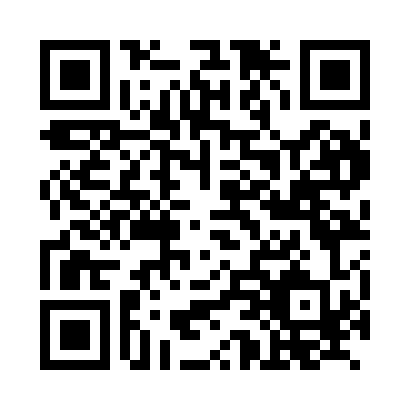 Prayer times for Tuchten, GermanyWed 1 May 2024 - Fri 31 May 2024High Latitude Method: Angle Based RulePrayer Calculation Method: Muslim World LeagueAsar Calculation Method: ShafiPrayer times provided by https://www.salahtimes.comDateDayFajrSunriseDhuhrAsrMaghribIsha1Wed3:085:491:215:258:5311:232Thu3:085:471:205:268:5411:253Fri3:075:461:205:268:5611:264Sat3:065:441:205:278:5811:275Sun3:055:421:205:289:0011:276Mon3:045:401:205:299:0111:287Tue3:035:381:205:299:0311:298Wed3:035:361:205:309:0511:309Thu3:025:341:205:319:0611:3010Fri3:015:331:205:319:0811:3111Sat3:015:311:205:329:1011:3212Sun3:005:291:205:339:1111:3213Mon2:595:281:205:339:1311:3314Tue2:595:261:205:349:1511:3415Wed2:585:241:205:359:1611:3516Thu2:575:231:205:359:1811:3517Fri2:575:211:205:369:1911:3618Sat2:565:201:205:379:2111:3719Sun2:565:181:205:379:2211:3720Mon2:555:171:205:389:2411:3821Tue2:545:151:205:389:2511:3922Wed2:545:141:205:399:2711:3923Thu2:545:131:205:399:2811:4024Fri2:535:121:205:409:3011:4125Sat2:535:101:205:419:3111:4126Sun2:525:091:215:419:3311:4227Mon2:525:081:215:429:3411:4328Tue2:525:071:215:429:3511:4329Wed2:515:061:215:439:3611:4430Thu2:515:051:215:439:3811:4431Fri2:515:041:215:449:3911:45